Training agenda The Terms of Reference preparation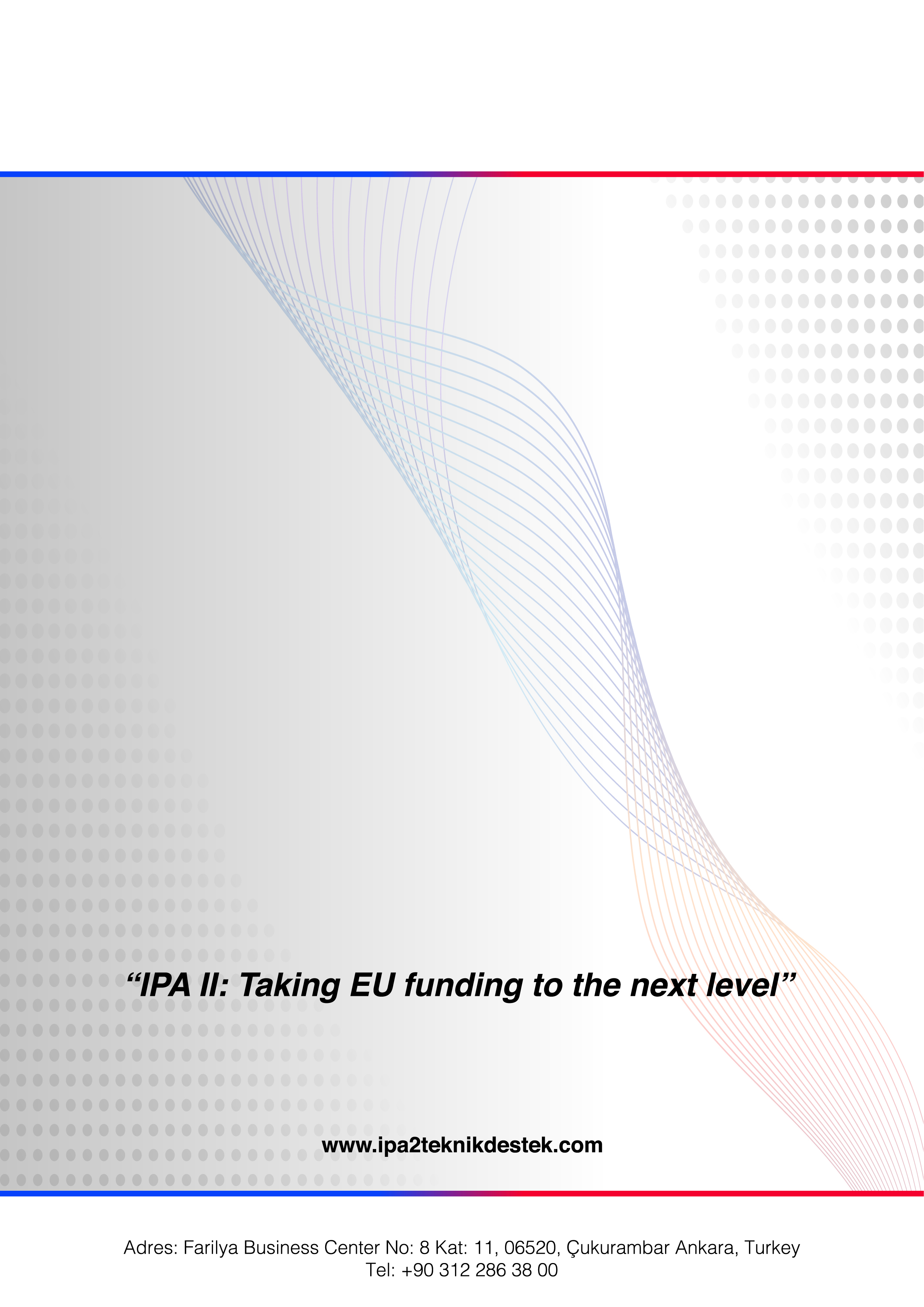 Training Agenda (17 and 18 January 2018)Training Agenda (17 and 18 January 2018)Training Agenda (17 and 18 January 2018)Day 1 (17 January 2018)Day 1 (17 January 2018)Day 1 (17 January 2018)SessionsTopicMethodology09:30-09:45WelcomeIntroduction to the trainingTraining programme overviewEntry testsPresentation09:45-11:00Basic characteristics of service contracts  PRAG, Procurement principlesService contracts by type of workPresentationDiscussion11:00-11:30Coffee Break11:30-12:30Connection between programming of actions and implementation of service contractsRoles and responsibilities of OS bodies in  programming of actions, tendering and implementation of service contracts Content of tender documentationEvaluation gridsPresentationExercise12:30-13:30Lunch13:30-14:30Preparation of the TOR Section 1Purpose and content of the TOR General information section of the TOR PresentationExercise14:30-14:45Coffee Break14:45-16:15Preparation of the TOR Section 2 The TOR section on objectives and expected resultsLinks to the Logical Framework PresentationExercise16:15-16:30Q&ADisucssionDay 2 (18 January 2018)Day 2 (18 January 2018)Day 2 (18 January 2018)SessionsTopicMethodology09:30-09:45WelcomeReview of day 1Discussion 09:45-11:00Preparation of the TOR Section 4 Formulating the project's scope of intervention in TORsLevel of detail in the description of activitiesIndication of elements for project managementPresentationDiscussionExercise11:00-11:30Coffee Break11:30-12:30Preparation of the TOR Section 6 Elements to be included in the Section 6 of the TORSpecification of experts profiles PresentationExercise12:30-13:30Lunch13:30-14:45Preparation of the TOR Section 3 and 5Formulating and assessing assumptions and risksInformation needed on logistics and schedulingPresentationExercise14:45-15:00Coffee Break15:00-16:00Preparation of the TOR Section 7Setting up the reporting parametersEstablishing monitoring and evaluation frameworkReminders on indicators Do’s and dont’s when writing the TOR from experiencePresentationDiscussion16:00 -16:30Exit testsEvaluation of the training by participantsClosure of the trainingDiscussion